Proiect de CONTRACT de servicii publice de salubrizare în municipiul Satu Mare   	1. PreambulPĂRȚILE CONTRACTANTE:    Municipiul Satu Mare cu sediul Primăria municipiului Satu Mare, P-ţa 25 Octombrie nr.1,  telefon/fax: 0261.807-566, 0261.710-760, cod fiscal: 4038806, cont trezorerie: RO23TREZ24A740501200104X  deschise la Trezoreria Satu Mare, reprezentată  prin Kereskényi   Gábor – Primar, în calitate de achizitor,, pe de o parte    şi    Prestatorul  ………………… (denumirea din actul constitutiv al agentului economic), codul unic de înregistrare ..............., cont bancar........................, cu sediul principal în _____________ str. ................ nr. ...., judeţul_________________, reprezentată prin ...................., având funcţia de ....................., în calitate de prestator, pe de altă parte,În temeiul prevederilor Legii nr. 98/2016 privind achiziţiile publice, cu modificările şi completările ulterioare și a Hotărârii Consiliului Local al Municipiului Satu Mare nr. ............. privind .................., s-a încheiat prezentul contract de servicii publice de salubrizare în municipiul Satu Mare.        2. DEFINIŢII, TERMENI ȘI NOȚIUNI2.1 - În măsura în care nu se prevede altfel, termenii și expresiile folosite în contract vor avea următorul înțeles:“Entitatea contractantă”- numită în continuare Achizitor, înseamnă autoritatea locală competentă: unitatea administrativ teritorială municipiul Satu Mare, care are competenţa legală de a încheia contract de prestări servicii de salubrizare din  Municipiul Satu Mare; Prestator- denumit în continuare prestator - Înseamnă societatea [ … ] care are competenţa şi capacitatea recunoscute de a presta serviciile publice de salubrizare care fac obiectul prezentului Contract, în condiţiile reglementărilor în vigoare, şi care asigură nemijlocit administrarea şi exploatarea sistemului de salubrizare aferent; Contract –Prezentul contract de prestări servicii de salubrizare, împreună cu toate anexele sale, așa cum pot fi modificate acestea sau contractul la un moment dat prin acordul părților; Data intrării în vigoare- înseamnă data semnării prezentului contract de către ultima parte;Data semnării contractului – înseamnă data semnării contractului de către reprezentanții Achizitorului și ai Prestatorului sau de către ultimul dintre aceștia în cazul în care contractul nu este semnat în aceeași zi de ambele părți;Data de începere- înseamnă data începerii prestării Serviciului public de salubrizare respectiv data menționată în ordinul administrativ de începere emis de către achizitor;Data de încetare- înseamnă data la care contractul își încetează efectele între părți;Aria prestării – înseamnă raza teritorială a unității administrative a municipiului Satu Mare;Autoritate competentă de reglementare - Autoritatea Naţională de Reglementare pentru
Serviciile Comunitare de Utilităţi Publice, denumită în continuare A.N.R.S.C.;Bunuri proprii- reprezintă acele bunuri care aparțin Prestatorului și care rămân în proprietatea sa la încetarea Contractului;Bunuri de retur – reprezintă acele bunuri care, la încetarea contractului, revin de plin drept, gratuit, în bună stare, exploatabile și libere de orice sarcini sau obligații Achizitorului;Daună- înseamnă orice prejudiciu, direct sau indirect, constând în pierderea efectivă suferită de creditorul obligației neîndeplinite de cealaltă parte și beneficiul de care acesta este lipsit, la stabilirea prejudiciului ținându-se cont și de cheltuielile pe care partea prejudiciată le-a realizat pentru limitarea sau evitarea prejudiciului și orice alte costuri și cheltuieli de orice natură și tip, angajate în vederea restabilirii situației care ar fi trebuit să existe în lipsa respectivului prejudiciu;Indicatori de Performanță - reprezintă cerințele și standardele în legătură cu serviciul care trebuie să fie satisfăcute de către Prestator, în conformitate cu Regulamentul serviciului public de salubrizare al Municipiului Satu Mare;Oferta - înseamnă oferta depusă de Prestator în cadrul procedurii de atribuire a prezentului Contract; oferta cuprinde propunerea financiară și propunerea tehnică;Zi lucrătoare - reprezintă orice zi în afara (i) zilelor de sâmbătă și duminică; (ii) oricărei zile de sărbători legale în România sau oricărei zile în care băncile sunt închise pentru tranzacții, în conformitate cu legile în vigoare;Zi - înseamnă zi calendaristică, atunci când nu se face referire în mod expres la „zi lucrătoare”;An - 365 de zile.	3. INTERPRETĂRI3.1. În prezentul contract, cu excepţia unei prevederi contrare, cuvintele la forma singular vor include forma de plural şi vice versa, acolo unde acest lucru este permis de context.3.2 Termenul "zi" ori "zile" sau orice referire la zile reprezintă zile calendaristice, dacă nu se specifică în mod diferit.3.3  Referirile la anexe vor fi considerate referiri la anexele prezentului contract.3.4 Termenii utilizați și nedefiniți în prezentul contract și care sunt definiți de actele normative aplicabile vor avea înțelesul prevăzut în definiția corespunzătoare din acele acte normative.3.5 Clauzele prezentului contract se interpretează unele prin altele, dând fiecăreia înţelesul ce rezultă din ansamblul contractului, conform art. 1267 noul Cod Civil, aprobat prin Legea nr. 287/2009.3.6 Interpretarea clauzelor îndoielnice se va face in conformitate cu art. 1268 din noul Cod Civil, aprobat prin Legea nr. 287/2009.4. Obiectul contractului 4.1 (1) Obiectul prezentului Contract este prestarea serviciilor de salubrizare în Municipiul Satu Mare.(2) Activităţile ce urmează a fi prestate în baza contractului sunt cele descrise în caietul de sarcini:a. Colectarea şi transportul deşeurilorb. Măturat, stropit şi întreţinerea curăţeniei căilor publicec. Curăţarea şi transportul zăpezii de pe căile publice şi menţinerea în funcţiune a acestora pe timp de polei sau de îngheț     	 5. DOCUMENTELE CONTRACTULUI 5.1. Documentele contractului sunt :-formularul de ofertă;-caietul de sarcini;-regulamentul serviciului de salubrizare al municipiului Satu Mare;-propunerea tehnică;-propunerea financiară;-Anexele nr. 1 Indicatori de performanță pentru serviciul public de salubrizare în Municipiul Satu Mare și nr. 2 privind tarifele pe tipuri de activități ale  contractului;-documentul care atestă constituirea garanţiei de bună execuţie;-alte anexe, după caz.   	6. Durata CONTRACTULUI 6.1 Prezentul Contract intră în vigoare la data de 01.01.2020 şi este valabil până la data la care va începe să producă efecte contractul de concesiune (cel târziu pâna la expirarea perioadei de mobilizare, însemnând 180 de zile de la data semnării contractului de concesiune), atribuit prin licitaţia deschisă conform Legii nr. 100/2016 privind concesiunile de lucrări şi concesiunile de servicii; 7. ARIA TERITORIALĂ PE CARE VOR FI PRESTATE SERVICIILE7.1 Serviciile vor fi prestate pe teritoriul Municipiului Satu Mare, în conformitate cu prevederile caietului de sarcini  și a anexelor la acesta.7.2 Entitatea contractantă își rezervă dreptul de a suplimenta, în condițiile legislației din materia achizițiilor, cantitatea serviciilor, conform prevederilor legale în vigoare, în situația în care devine necesară prestarea serviciului pe alte străzi/locații decât cele identificate în documentele menționate la pct 5.1.8.   Drepturile și obligațiile achizitorULUi/prestatorului 8.1. Achizitorul  are următoarele drepturi:a) de a inspecta modul în care este satisfăcut interesul public prin realizarea activităților, verificând respectarea obligațiilor asumate prin contract și părțile integrante ale acestuia, în conformitate cu prevederile legii;b) de a verifica permanent modul de îndeplinire a obligaţiilor contractuale de către prestator cu privire la calitatea prestaţiei, potrivit prevederilor caietului de sarcini.8.2 (1) În procesele verbale zilnice, achizitorul va consemna şi modul de rezolvare de către prestator a sesizărilor primite de la utilizatori şi eventual penalităţile aplicate acestuia pentru deficienţele constatate.       (2) La sfârşitul fiecărei luni se întocmeşte un proces-verbal de recepţie, semnat de ambele părţi, care cuprinde constatările din rapoarte.8.3 Achizitorul are obligația: a)  să aprobe modificările tarifelor pentru activitățile prestate, la cererea prestatorului însoțită de documente justificative, cu respectarea prevederilor legale în vigoare şi a condițiilor impuse pentru modificarea tarifelor, numai prin hotărâre a Consiliului  local al municipiului Satu Mare;c) să nu-l tulbure pe prestator în exercițiul drepturilor rezultate din prezentul contract;d) să nu modifice în mod unilateral contractul, în afară de cazurile excepționale legate de interesul național sau local;e) să notifice prestatorului apariția oricăror împrejurări de natură să aduca atingere drepturilor acestuia;f) să se implice în mod direct în promovarea și realizarea activităților care fac obiectul prezentului contract;h) să uzeze de toate mijloacele legale care îi stau la dispoziție, inclusiv posibilitatea de a stabili contravenții, să nu permită unor terți la acest contract să desfășoare pe raza sa de competență teritorială, activități care sunt direct sau indirect în concurență cu cele prestate în baza contractului de către prestator, cu excepțiile prevăzute de lege.8.4   Drepturile și obligațiile Prestatorului(1) Prestatorul trebuie să îndeplinească următoarele condiții obligatorii:a) Să deţină licenţa eliberată de A.N.R.S.C./sau să o obţină în termen de 30 de zile de la data semnării contractului, cu respectarea prevederilor legale în vigoare;b) Să dețină autorizație de mediu conform prevederilor art. 2, pct. 9, coroborat cu art. 12 din OUG nr. 195/2005, actualizată, privind protecția mediului;           c) Să îndeplinească indicatorii de performanţă prevăzuţi în Regulamentul de salubrizare aprobat prin HCL nr. 11/2019, şi respectiv prin HCL nr. 38/2019, astfel încât să atingă începând cu anul 2020 obiectivele de reciclare prevăzute în OUG nr. 74/2018;            d) Să suporte contribuţia pentru economia circulară pentru cantităţile de deşeuri municipale destinate a fi depozitate care depăşesc cantităţile corespunzătoare indicatorilor de performanţă prevăzuţi în contract. (2) Prestatorul se obligă la:respectarea legislaţiei, normelor, prescripţiilor şi regulamentelor privind: igiena muncii, protecţia muncii, gospodărirea apelor, protecţia mediului, prevenirea şi combaterea incendiilor respectarea prevederilor reglementărilor emise de autorităţile de reglementare şi autorităţile administraţiei publice locale;să ţină gestiunea separată pentru fiecare activitate în parte, pentru a se putea stabili tarife
juste în concordanţă cu cheltuielile efectuate;realizarea unui sistem de evidenţă a sesizărilor şi reclamaţiilor utilizatorilor şi de rezolvare operativă a acestora, în termen de maximum 30 de zile;să înfiinţeze activitatea de dispecerat şi de înregistrare a reclamaţiilor;să plătească despăgubiri persoanelor fizice sau juridice pentru prejudiciile provocate din
culpă, inclusiv pentru restricţiile impuse deţinătorilor de terenuri aflate în perimetrul zonelor de
protecţie instituite, conform prevederilor legale;să plătească despăgubiri pentru întreruperea nejustificată a prestării serviciului şi să acorde bonificaţii procentuale din valoarea facturii utilizatorilor în cazul prestării serviciului sub
parametri de calitate şi cantitate prevăzuţi în contract;furnizarea către Primarul municipiului Satu Mare, respectiv A.N.R.S.C., a informaţiilor solicitate şi accesul la documentaţiile şi la actele individuale pe baza cărora prestează serviciul de salubrizare, în condiţiile legii; să presteze serviciul de salubrizare pe întreaga rază a unităţii administrativ-teritoriale pentru care are contract; asigurarea continuității serviciului, cu excepţia cazurilor de forţă majoră, aşa cum sunt acestea definite prin lege; ţinerea unei evidenţe a gestiunii deşeurilor şi raportarea periodică a situaţiei către autorităţile competente, conform reglementărilor în vigoare;să asigure personalul necesar pentru prestarea activităţilor asumate prin contract;să asigure  dotarea proprie cu instalaţii şi echipamente specifice necesare pentru prestarea activităţilor în condiţiile stabilite prin caietul de sarcini;8.5  Prestatorul are obligația să preia toate contractele individuale existente cu utilizatorii finali ai serviciului de salubritate, încheiate pe baza contractului de concesiune nr.462/2005 pentru serviciile aferente activității de colectare și transport a deșeurilor. Contractele individuale îşi vor păstra valabilitatea până la expirarea prezentului contract.8.6. (1) Prestatorul are următoarele drepturi, care se completează cu prevederile Regulamentului serviciului de salubrizare al municipiului Satu Mare: a) să încaseze lunar contravaloarea serviciilor prestate/contractate, corespunzător tarifului aprobat de autorităţile administraţiei publice locale, determinat în conformitate cu normele metodologice elaborate şi aprobate de A.N.R.S.C.. 	b) să i se asigure prezervarea echilibrului contractual pe durata contractului de prestări servicii;	c) să inițieze modificarea și completarea contractului sau a anexelor acestuia, ori de câte ori apar elemente noi în baza normelor legale, prin acte adiţionale;	d) să i se aprobe de către achizitor ajustarea/modificarea tarifelor pentru activitățile specifice serviciului de salubrizare, conform prevederilor art. 4, lit. e), respectiv art. 13 și /sau art. 15 al Ordinului A.N.R.S.C. nr. 109/2007. Ajustarea se va face cu parametrul de ajustare – indicele preţurilor de consum pe ramura apă, canal, salubrizare, comunicat de Institutul Naţional de Statistică;	f) să solicite recuperarea debitelor în instanţă, atunci când creanțele nu sunt constatate printr-un titlu executoriu;g) să aibă exclusivitatea prestării serviciului de salubrizare pe raza unităţii administrativ-teritoriale.8.7. Prestatorul, împreună cu autoritatea publică locală a municipiului Satu Mare și utilizatorii serviciului de salubrizare au îndatorirea să atingă obiectivul anual de reducere a cantităţilor de deşeuri municipale eliminate prin depozitare, conform prevederilor Anexei nr. 6 al OUG nr. 196/2005, actualizată, privind Fondul pentru mediu.8.8. Condiţiile de recepţie pentru serviciile prestate de către Prestator care se vor deconta din bugetul local, sunt prevăzute în Caietul de Sarcini la fiecare serviciu în parte.	După semnarea centralizatorului lucrărilor de către Achizitor, Prestatorul va emite factura în termen de 10 zile. După depunerea facturii, Achizitorul va deconta serviciile după cum urmează:	- Achizitorul are obligaţia de a efectua plata către Prestator în conformitate cu prevederile articolului 6, aliniatul 1, literele a) și b) din Legea nr. 72/2013 actualizată, cu modificările şi completările ulterioare, astfel:	- în termen de 30 de zile calendaristice de la data recepției serviciilor prestate, dacă primește factura de la Prestator cu cel puțin 10 zile înainte de expirarea acestui termen, sau	- în termen de 30 de zile calendaristice de la data primirii facturii, dacă o primește după expirarea termenului mai sus-prevăzut.9. Natura oricăror drepturi exclusive sau speciale acordate prestatorului9.1 Prestatorul are dreptul exclusiv de a presta serviciile de salubrizare care fac obiectul prezentului contract în Municipiul Satu mare. Nici o altă entitate (societate, consorțiu, serviciu public) nu va putea presta activitățile care fac obiectul prezentului contract, cu excepțiile prevăzute de lege.10.  Indicatori de performanţă şi de evaluare a serviciului de salubrizare	(1) Consiliul local al municipiului Satu Mare stabileşte şi aprobă valorile indicatorilor de
performanţă ai serviciului de salubrizare şi penalităţile aplicate Prestatorului în caz de nerealizare.	(2) Indicatorii de performanţă ai serviciului de salubrizare sunt cei definiţi în anexa nr. 1 la prezentul contract.11. PreȚurile/ tarifele pe care prestatorul are dreptul sĂ le practice la data Începerii prestĂrii serviciului precum Și regulile, principiile Și/sau formulele de ajustare Șimodificare a acestora 11.1 Tarifele pe care Prestatorul are dreptul să le aplice la data intrării în vigoare a prezentului contract sunt cele specificate în Anexa 2 a acestuia.11.2   (1) Modificarea și ajustarea tarifelor enumerate la art 11.1, de mai sus se va efectua înconformitate cu metodologia de stabilire, ajustare și modificare a tarifelor pentru activitățile specifice ale serviciului de salubrizare aprobate prin Ordinul președintelui Autorității de Reglementare nr. 109/2007.	(2) Tarifele pentru activităţile specifice serviciului de salubrizare se modifică conform prevederilor art. 15, respectiv art. 16 din Ordinul A.N.R.S.C. nr. 109/2007. 12. GARANŢIA DE BUNĂ EXECUȚIE  12.1 În termen de 5 zile lucrătoare de la data semnării contractului, prestatorul este obligat să constituie, cu titlu de garanţie de bună execuție, pentru executarea corespunzătoare a contractului o sumă în cuantum de 0,5% din valoarea contractului. În termen de 2 zile de la data constituirii acesteia prestatorul este obligat să prezinte achizitorului dovada constituirii garanției.12.2 ( 1) În cazul în care pe parcursul executării contractului, se suplimentează valoarea acestuia, Prestatorul are obligaţia de a completa garanţia de bună execuţie în corelaţie cu noua valoare a contractului de achiziţie publică.        (2) În situaţia executării garanţiei de bună execuţie, parţial sau total, Prestatorul are obligaţia de a reîntregi garanţia în cauză raportat la restul rămas de executat.12.3 (1) Garanţia de bună execuţie se constituie prin una din următoarele modalități:          a) Virament bancar în contul ……………………..;          b) Printr-un instrument de garantare emis în condițiile legii de o societate bancară sau de o societate de asigurări sau de o instituţie financiară nebancară autorizată;         (2) Instrumentul de garantare pentru care s-a optat la data semnării contractului, nu poate fi modificat pe perioada de derulare a contractului decât în situațiile în care o astfel de modificare a devenit utilă și posibilă în baza unei prevederi legale iar Achizitorul și-a exprimat acceptul în acest sens. Modificarea va opera de la data emiterii noului instrument, fără necesitatea încheierii unui act adițional.12.4 (1) Prestatorul se va asigura că Garanţia de Bună Execuţie este valabilă şi în vigoare până la finalizarea contractului.        (2) Din garanţia de bună execuție se reţin, dacă este cazul, penalităţile şi orice alte sume datorate Achizitorului și neachitate de către Prestator. În baza Contractului, achizitorul poate să emită pretenţii asupra garanţiei de bună execuţie, oricând pe parcursul îndeplinirii contractului.         (3) Anterior emiterii unei pretenţii asupra garanţiei de bună execuţie, Achizitorul are obligaţia de a notifica pretenţia atât Prestatorului, cât şi emitentului instrumentului de garantare, precizând obligaţiile care nu au fost respectate.12.5.  (1) Dacă pe parcursul executării Contractului, Achizitorul execută parțial sau total Garanția de Bună Execuție constituită, Prestatorul are obligația ca, în termen de 5 zile de la executare să reîntregească garanția raportat la restul rămas de executat. În situația în care Prestatorul nu îndeplinește această obligație, atunci Achizitorul are dreptul de a transmite o notificare de reziliere, fără îndeplinirea unei alte formalități, cu 10 zile înainte de data rezilierii. 	(2) Plățile parțiale efectuate în baza prezentului contract nu implică reducerea proporțională a Garanției de Bună Execuție.12.6 Garanţia de bună execuție se restituie la sfârşitul prezentului Contract, în termen de 14 zile, de la data procesului verbal de predare-primire a bunurilor de retur.12.7 În orice situaţie în care Achizitorul este îndreptăţit la despăgubiri/ penalități contractuale, poate reţine aceste despăgubiri/penalități din orice sume datorate Prestatorului sau poate executa garanţia de bună execuţie. Dacă valoarea acestora depășește cuantumul garanției de bună execuție, Prestatorul are obligația de a plăti diferența în termen de 10 zile de la transmiterea  notificării de către Achizitor.12.8 Pentru evitarea oricărui dubiu, constituirea Garanției de Bună Execuție nu reduce și nu limitează în niciun fel responsabilitatea Prestatorului în legătură cu obligațiile care-i revin conform Contractului, și nu împiedică Achizitorul să ia orice altă măsură permisă de legislația în vigoare aplicabilă sau de clauzele Contractului în legătură cu încălcarea de către Prestator a obligațiilor sale.13. RĂSPUNDEREA CONTRACTUALĂ13.1 Nerespectarea, dovedită de către Părţi, a obligaţiilor contractuale prevăzute în Contract atrage răspunderea contractuală a Părţii în culpă.13.2 Achizitorul are dreptul să sancţioneze şi să penalizeze Prestatorul în cazul în care acesta nu prestează serviciul la parametrii de performanţă, eficienţă şi calitate la care s-a obligat prin prezentul Contract şi reglementările legale în vigoare, ori nu asigură continuitatea serviciului.13.3 Prestatorul este obligat la plata de despăgubiri către Achizitor pentru neîndeplinirea  oricăror obligaţii asumate prin prezentul Contract, după cum urmează:a.1 Achizitorul va aplica penalităţi contractuale prestatorului serviciului public de salubrizare în Municipiul Satu Mare, în cazul în care acesta nu prestează activitatea la parametrii de eficienţă şi de calitate la care s-a angajat potrivit prevederilor prezentului contract și ale documentelor care îl alcătuiesc, ori în situația în care acesta nu respectă indicatorii de performanţă ai serviciului.a.2 Perceperea penalităților contractuale nu exclude pretinderea și aplicarea daunelor compensatorii/interese în cazul în care operatorul se face vinovat în mod culpabil și repetat de încălcarea prevederilor contractuale.a.3 Nerealizarea de către prestator a indicatorilor de performanță asumați prin contract, indicatori enumerați în Anexa 4, Anexa 6 și Anexa 7 din HCL nr. 11/31.01.2019 privind aprobarea Regulamentului de organizare și funcționare a serviciului public de salubrizare al municipiului Satu Mare, se penalizează astfel:- pentru un număr de 3-10 neconformități constatate se va aplica o penalitate de  5%  din valoarea situațiilor de lucrări;- pentru un număr de mai mult de 10 neconformități constatate se va aplica o penalitate de  10%  din valoarea situațiilor de lucrări;a.4 în cazul producerii de accidente de orice fel, fie din cauza nerealizării operațiunilor din cadrul activităţii de măturat, stropit, întreţinere a căilor publice, curăţarea, menţinerea în funcţiune a acestora pe timp de polei sau de îngheţ, fie realizării defectuoase a acestor operațiuni, responsabilitatea revine operatorului care are obligația de a despăgubi persoanele fizice și/sau juridice afectate pentru toate daunele solicitate achizitorului, dacă acestea se dovedesc legal justificate.	14. CONFLICTUL DE INTERESE14.1 Prestatorul va lua toate măsurile necesare pentru a preveni sau îndepărta orice situație care are sau poate avea ca efect compromiterea executării acestui contract în mod obiectiv și imparțial. Astfel de situații pot apărea ca rezultat al intereselor economice, afinităților politice sau naționale, legăturilor de familie sau emoționale, ori al altor legături sau interese comune. Oricare ar fi situația, apariția unui conflict de interese trebuie notificată de către Prestator imediat Achizitorului, în scris.14.2 Prestatorul va garanta că personalul său, inclusiv cel de conducere, nu se află într-o situație care poate da naștere unui conflict de interese. Prestatorul va înlocui, imediat și fără nici un fel de compensație din partea Achizitorului, orice membru al personalului său care se află într-o astfel de situație.14.3 Achizitorul își rezervă dreptul de a verifica dacă măsurile luate de Prestator în conformitate cu prevederile acestui articol sunt adecvate și de a solicita luarea de măsuri suplimentare dacă va considera acest lucru ca fiind necesar.14.4 Prestatorul se va abține de la orice legături și relații, comerciale sau de altă natură, care au sau pot avea ca efect compromiterea independenței sale sau a personalului său. În cazul în care Prestatorul nu poate menține această independență, Achizitorul are dreptul de a rezilia contractul, fără obligația notificării formale a Prestatorului și fără a aduce atingere dreptului Achizitorului de a solicita despăgubiri pentru orice daune suferite ca urmare a acestei situații. 	15. LIMITA DESPĂGUBIRILOR	Despăgubirile datorate de oricare dintre Părți conform prezentului Contract vor fi limitate la acoperirea integrală a Daunelor suferite de Partea sau persoana prejudiciată. În înțelesul prezentului Contract și articol în despăgubiri nu sunt incluse penalitățile ce pot fi datorate de o Parte conform prezentului Contract.	16. RECUPERAREA DEBITELOR16.1 Achizitorul este îndreptățit să recupereze de la Prestator orice prejudicii suferite din vina Prestatorului, care sunt descoperite după încetarea Contractului, în conformitate cu prevederile legislației românești aplicabile.16.2 Comisioanele bancare și alte sume similare rezultate din operațiunile legate de plata sumelor datorate de Prestator Achizitorului cad în integralitate în sarcina Prestatorului.	17. DECLARAȚII ȘI GARANȚII17.1 Fără a aduce atingere oricăror garanții sau condiții prevăzute de lege și în plus față de orice alte declarații și garanții acordate prin clauzele prezentului Contract, Prestatorul declară și garantează, la Data Semnării Contractului, următoarele:a) este o societate legal constituită, conform legilor române;b) are puteri depline și autoritatea să semneze prezentul Contract precum și să își asume și să respecte obligațiile prevăzute în Contract;c) a întreprins toate diligențele și acțiunile necesare conform legilor în vigoare și documentelor sale statutare pentru a obține autorizarea semnării prezentului Contract, asumării și îndeplinirii obligațiilor prevăzute de acesta;d) pe Durata Contractului, Actul Constitutiv al Prestatorului nu va suferi modificări care ar determina ca îndeplinirea ulterioară de către Prestator a obligațiilor sale conform Contractului să fie ilegală sau ar presupune un conflict cu aceasta;e) deține capacitatea funcțională și financiară necesare derulării Contractului și îndeplinirii obligațiilor asumate prin acesta și va avea dreptul să efectueze plăți și va efectua toate plățile necesare în baza prezentului Contract și în conformitate cu prevederile sale;f) prezentul Contract instituie obligații contractuale, întemeiate și deplin acceptate de Prestator;g) nu există nici o acțiune în justiție, arbitraj, proces aflat pe rol sau investigație judiciară sau extrajudiciară, în desfășurare sau iminentă, îndreptate împotriva Prestatorului, sentințe defavorabile și nici alte proceduri care ar putea avea ca efect neîndeplinirea de către Prestator a uneia dintre obligațiile asumate prin Contract, sau care ar putea afecta în orice mod derularea Contractului conform obiectivelor Achizitorului;h) va garanta și va apăra pe Prestator, inclusiv angajații și împuterniciții acestuia, împotriva oricăror reclamații, pretenții sau revendicări din partea unor terțe părți precum și împotriva unor daune și/sau pagube, costuri și/sau cheltuieli ivite ca urmare a nerespectării de către Prestator a legilor în vigoare și/sau a prevederilor prezentului Contract;i) nu a intervenit și nu există niciun eveniment care să constituie o încălcare a obligațiilor sale și care poate determina încetarea prezentului Contract sau care să constituie o încălcare a obligațiilor asumate în cadrul sau cu privire la oricare alt contract sau document la care este parte;j) încheierea de către Prestator și executarea obligațiilor rezultate din prezentul Contract de către Prestator și tranzacțiile prevăzute de prezentul Contract nu contravin sau nu exced:(i) nici unei legi aplicabile Prestatorului;(ii) Actului Constitutiv sau oricărui document statutar al Prestatorului;(iii) Nici unui contract sau document la care Prestatorul este parte sau care este obligatoriu pentru Prestator sau oricăreia din obligațiile, proprietățile, bunurile sau veniturile Prestatorului;k) Toate garanțiile, declarațiile, asigurările de asumare a obligațiilor și orice alte răspunderi asumate de Prestator în baza acestui Contract au efecte cumulative și niciuna nu va fi interpretată separat;17.2 Fără a aduce atingere oricăror garanții sau condiții prevăzute de lege și în plus față de orice alte declarații și garanții acordate prin clauzele prezentului Contract, Achizitorul declară și garantează următoarele:a) are dreptul de a-și asuma obligații și de a-și îndeplini obligațiile asumate prin acest Contract;b) încheierea prezentului Contract, exercitarea drepturilor sale și/sau îndeplinirea sau respectarea de către Prestator a obligațiilor ce-i revin în baza Contractului nu încalcă nicio prevedere legală, nici un act administrativ sau hotărâre judecătorească, iar Achizitorul are autoritatea necesară pentru a acorda drepturi exclusive Prestatorului, după cum se prevede în prezentul Contract;c) obligațiile asumate de către Prestator prin Contract sunt obligații asumate în conformitate cu prevederile legale, valabile, având caracter obligatoriu în baza legii.	18.  MODIFICAREA CONTRACTULUI 	Modificarea prezentului Contract se face numai prin act adițional încheiat în scris între Părțile contractante cu respectarea corespunzătoare a prevederilor art. 221 din Legea nr. 98/2016 privind achiziţiile publice.	19 FORȚA MAJORĂ;19.1. Prin forţa majoră se înțelege orice eveniment extern ce se încadrează în prevederile art. 1351 Cod Civil, imprevizibil, absolut invincibil şi inevitabil, independent de voinţa părţilor, inclusiv, dar fără a se limita la inundaţii, cutremure, alte calamităţi naturale, şi care, survenind după încheierea contractului, împiedică sau întârzie, total sau parţial, îndeplinirea obligațiilor izvorând din contract.19.2. Niciuna dintre Părţi nu răspunde de neexecutarea la termen şi/sau de executarea în mod necorespunzător, total ori parţial, a oricărei obligaţii care îi revine în baza prezentului Contract, dacă neexecutarea sau executarea necorespunzătoare a obligaţiei respective este cauzată de un eveniment de forţă majoră.19.3 Partea care invocă forţa majoră va fi exonerată de răspundere numai în măsura şi pentru perioada în care îndeplinirea obligaţiilor este împiedicată sau întârziată de situaţia de forţă majoră.19.4 Apariţia forţei majore se va comunica celeilalte Părţi de îndată, prin telefon, sau orice altă modalitate de realizare a comunicărilor potrivit prezentului Contract. În caz de forţă majoră, comunicată şi constatată în condiţiile de mai sus, executarea obligaţiilor Părţilor se decalează în consecinţă cu perioada corespunzătoare acesteia, cu menţiunea că nici una din Părţi nu va solicita penalităţi pentru întârzierile în executarea Contractului. Partea care nu a îndeplinit obligaţia comunicării probei forţei majore nu va fi exonerată de răspundere pentru prejudiciile cauzate de neexecutarea şi/sau executarea necorespunzătoare a obligaţiilor ca urmare a evenimentului de forţă majoră.19.5 Partea afectată de un caz de forţă majoră este obligată să întreprindă, fără întârziere şi în limita posibilului, orice măsuri necesare în vederea minimizării efectelor negative produse de evenimentul de forţă majoră și să reia îndeplinirea obligaţiilor contractuale cu notificarea, în scris, a celeilalte Părți despre aceasta, de îndată ce evenimentul de forţă majoră încetează.19.6 Executarea Contractului va fi suspendată pe perioada de acţiune a forţei majore, dar fără a prejudicia drepturile ce li se cuveneau părţilor până la apariţia acesteia. În cazul dispariţiei sau imposibilităţii obiective de exploatare a bunurilor de retur pentru o perioadă mai mare de 30 de zile, datorată forţei majore, Părţile vor conveni asupra continuităţii sau încetării Contractului.19.7 Dacă forţa majoră acţionează sau se estimează că va acţiona pe o perioadă mai mare de 3 luni, fiecare parte va avea dreptul să notifice celeilalte părţi încetarea de plin drept a Contractului, fără ca vreuna dintre ele să pretindă daune-interese.	 20. CONDIȚIILE DE RESTITUIRE A BUNURILOR LA ÎNCETAREA DIN ORICE CAUZĂ A CONTRACTULUI 20.1 Toate Bunurile de Retur revin de drept Achizitorului, la încetarea Contractului din orice cauză, libere de orice sarcini și gratuit.20.2 Prestatorul nu va folosi nicio parte a spațiilor de lucru în alt scop decât prestarea Serviciului, fără aprobarea scrisă și prealabilă a Achizitorului.20.3 Prestatorul este obligat să nu constituie garanții reale asupra oricărui element aferent Bunurilor Achizitorului;20.4 Prestatorul nu poate închiria sau ceda, sub nicio formă juridică, folosința Bunurilor de Retur și elementelor lor componente.20.5 Prestatorul va avea obligația de a administra elementele preluate ale patrimoniului public aferent Bunurilor Achizitorului, cu diligența unui bun proprietar. 	21. CAZURILE DE ÎNCETARE ȘI CONDIȚIILE DE REZILIERE A CONTRACTULUI Contractul poate înceta, după cum urmează:    a) la expirarea duratei stabilite;    b) în cazul constatării unor abateri grave ale prestatorului de la îndeplinirea obligaţiilor contractuale, prin rezilierea unilaterală de către achizitor şi cu plata unei despăgubiri în sarcina prestatorului;    c) în cazul constatării unor abateri grave ale achizitorului de la îndeplinirea obligaţiilor contractuale, prin rezilierea unilaterală de către prestator şi cu plata unei despăgubiri în sarcina achizitorului;    d) în cazuri de forţă majoră sau caz fortuit, când prestatorul se află în imposibilitatea de a continua contractul, prin renunţare fără plata unei despăgubiri.	22. SANCȚIUNI 	Sancţiunile se vor aplica în conformitate cu prevederile Regulamentului de salubritate aflat în vigoare. 	23. CESIUNEA	Nu se acceptă cesionarea obligaţiilor prevăzute în prezentul contract.	24. Valoarea contractului:24.1. Valoarea totală a prezentului Contract de servicii este de __________________________lei, la care se adaugă TVA.24.2.  Prețurile unitare sunt cele din propunerea financiară, respectiv Anexa nr. 2 la prezentul contract. 25. COMUNICĂRI25.1 Orice comunicare între părţi, referitoare la îndeplinirea prezentului contract, trebuie să fie transmisă în scris şi vor fi trimise prin scrisoare recomandată, transmise prin fax sau e-mail după cum urmează:Pentru Achizitor: Adresă: [●] str Piata 25 Octombrie nr. 1, Satu Mare, jud. Satu MareÎn atenţia: [●...................................................Pentru Prestator: Adresă: [●]........................................................În atenţia: [●] ......................................................25.2 Notificările se vor considera primite de cealaltă parte după cum urmează:(a) la data înregistrării de către părţile contactului;(b) în caz de transmitere prin fax/ e-mail, în ziua următoare transmiterii;(c) în caz de scrisoare recomandată, la data evidenţiată pe confirmarea de primire.25.3  (1) Dacă o parte nu notifică celeilalte părţi orice modificare a adresei de mai sus, corespondenţa trimisă la ultima adresă comunicată celeilalte părţi va fi considerată în mod corect efectuată.(2) Orice document scris trebuie înregistrat atât în momentul transmiterii cât şi în momentul primirii.	26. LIMBA CARE GUVERNEAZĂ CONTRACTUL 	Limba care guvernează contractul este limba română. Toate comunicările dintre Părți se vor efectua în limba română.	27. LEGEA APLICABILĂ ȘI SOLUȚIONAREA LITIGIILOR27.1 Părțile convin că acest Contract va fi interpretat și executat conform legilor din România.27.2 În cazul unei dispute sau neînțelegeri privind interpretarea sau executarea Contractului, Părțile vor face toate eforturile necesare pentru a soluționa pe cale amiabilă orice dispută în termen de 30 (treizeci) de zile (sau o perioadă mai lungă dacă Părțile convin astfel) din momentul în care una dintre Părți a comunicat celeilalte Părți în scris existența unei dispute. Dacă disputa nu poate fi soluționată pe cale amiabilă, atunci, de la data la care una dintre Părți a primit comunicarea scrisă a celeilalte Părți referitor la imposibilitatea ajungerii la o soluție a disputei pe această cale, oricare dintre Părți poate supune spre soluționare disputa în fața instanțelor judecătorești competente din România.27.3 Prestatorul va respecta şi se va supune tuturor legilor şi reglementărilor în vigoare din România.27.4 Părţile declară că posedă toată experienţa şi cunoştinţele necesare încheierii acestui Contract şi încheie acest Contract în deplină cunoştinţă a clauzelor sale, cunoscând şi înţelegând toate aspectele legale, tehnice şi comerciale legate de încheiere şi executare.        	  Prezentul contract intră în vigoare începând cu data de _____________ și a fost încheiat azi, ____________________ ,  în cinci exemplare, patru pentru achizitor și unul pentru prestator.             Achizitor,                                                                            Prestator,      Municipiul Satu Mare                                                                         Primar,                                                                               Kereskényi Gábor      Director Executiv,                                                         ec. Lucica Ursu                                                             Control Financiar Preventiv,       ec. Medișan Maria          Aviz juridic,      jr. Monika Mihali Compartiment de Specialitate,                Şef serviciu,         Haidu Zsolt                       Președinte de ședință,                                                Secretar general,                         Szőcs Péter Levente                                                Mihaela Maria RacolțaROMÂNIAJUDEŢUL SATU MARECONSILIUL LOCAL AL MUNICIPIULUI SATU MARE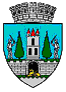 Anexa nr. 2 la H.C.L Satu Mare Nr. 245/19.11.2019